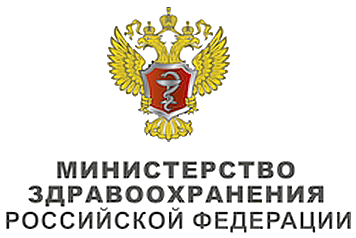 Ключевые словаСписок сокращенийТермины и определения1. Краткая информация2. Диагностика3. Лечение4. Реабилитация5. Профилактика6. Дополнительная информация, влияющая на течение и исход заболеванияКритерии оценки качества медицинской помощиСписок литературыПриложение А1. Состав рабочей группыПриложение А2. Методология разработки клинических рекомендацийПриложение А3. Связанные документыПриложение Б. Алгоритмы ведения пациентаПриложение В. Информация для пациентовПриложение Г.Клинические рекомендацииМигрень у взрослыхМКБ 10:  G43Возрастная категория: взрослыеID: КР295Год утверждения: 2016 (пересмотр каждые 3 года)Профессиональные ассоциации:Всероссийское общество неврологов (ВОН) Российское общество по изучению головной боли (РОИГБ) Научным советом Министерства Здравоохранения Российской Федерации__ __________201_ г.